Operacije / projekti v izvajanju: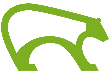 Prednostna os 4: Trajnostna raba in proizvodnja energije in pametna omrežjaPrednostna naložba 1: Spodbujanje energetske učinkovitosti, pametnega upravljanja z energijo in uporabe energije iz obnovljivih virov v javni infrastrukturi, vključno z javnimi stavbami, in stanovanjskem sektorjuCilj 1 - Povečanje učinkovitosti rabe energije v javnem sektorjuRekonstrukcija in dozidava depandanse vključno z energetsko sanacijo ter prezračevanjem kuhinje in pralnice DSO Ljubljana Vič –Rudnik, enota Bokalce – neposredna potrditev operacije (zaključeno)Energetska sanacija Doma starejših občanov Fužine - neposredna potrditev operacije (zaključeno)Energetska sanacija Doma starejših občanov Metlika - neposredna potrditev operacije (zaključeno)Energetska sanacija Doma upokojencev Gradišče - neposredna potrditev operacijeEnergetska sanacija Moste Polje - neposredna potrditev operacije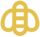 Prednostna os 8: Spodbujanje zaposlovanja in transnacionalna mobilnost delovne silePrednostna naložba 8.1.: Dostop do delovnih mestCilj 1 - Povečanje zaposlenosti BO (in neaktivnih), še posebej starejših in DBO in z izobrazbo pod ISCED3Spodbujanje zaposlovanja - Zaposli.me - neposredna potrditev operacijeUsposabljanje na delovnem mestu - neposredna potrditev operacijeNeformalno izobraževanje in usposabljanje - neposredna potrditev operacijeSpodbujanje vključevanja oseb, ki so pred izgubo zaposlitve, v ukrepe na trgu dela - SPIN - neposredna potrditev operacijeUpravljanje in razvoj zaposlenih, katerih zaposlitev je ogrožena v regiji Podravje - "ŠTARTAJ KARIERO S POTENCIALOM!" - neposredna potrditev operacijePraktični programi za spodbujanje zaposlovanja (MIC) - neposredna potrditev operacijeSpodbujanje zaposlovanja starejših - Aktivno do upokojitve - neposredna potrditev operacijeCOVID 19 - Delno subvencioniranje skrajšanega polnega delovnega časa - neposredna potrditev operacije (zaključeno)Cilj 2 - Učinkovitejša vseživljenjska karierna orientacijaUčinkovitejše usklajevanje ponudbe in povpraševanja na trgu dela - neposredna potrditev operacijeRazvoj storitev vseživljenjske karierne orientacije in krepitev nacionalne točke za VKO - neposredna potrditev operacijeIzvajanje storitev za brezposelne, druge iskalce zaposlitve in delodajalce - neposredna potrditev operacijeJavni razpis za sofinanciranje projektov podpore deležnikom na trgu dela (zaključen javni razpis):Podpora deležnikom na trgu dela v KRVS - Regionalno stičišče dostojnega dela CeljePodpora deležnikom na trgu dela v KRZS - Regijski center za dostojno delo Ljubljana (RCDDL)     "Odpravimo konflikte na delovnem mestu" - ozaveščanje o možnosti posredovanja v sporu med delavcem in  delodajalcem - neposredna potrditev operacijeEvidentiranje in dokumentiranje kompetenc študentskega dela – Evidenca študentskega dela - neposredna potrditev operacije (zaključeno) COVID 19 - Začasno denarno nadomestilo plače zaradi izgube zaposlitve v času COVID-19 – neposredna potrditev operacije (zaključeno)Cilj 3 - Učinkovito svetovanje za transnacionalno mobilnost delovne sile, zlasti mladih, preko storitev EURESRazvoj storitev za pospeševanje transnacionalno mobilnost delovne sile – EURES - neposredna potrditev operacijePrednostna naložba 8.2.: Trajnostno vključevanje mladih in jamstva za mladeCilj 1 -  Znižanje brezposelnosti mladihSpodbude za trajno zaposlovanje mladih - neposredna potrditev operacijeSpodbujanje pripravništev – poudarek na organizacijah s področja socialnega varstva - neposredna potrditev operacije (zaključeno)Usposabljanje na delovnem mestu – mladi - neposredna potrditev operacijeNeformalno izobraževanje in usposabljanje za mlade - neposredna potrditev operacijeKrepitev svetovalnega dela z mladimi v Zavodu RS za zaposlovanje – Jamstvo za mlade - neposredna potrditev operacijeJavni razpis za sofinanciranje projektov spodbujanja podjetništva med mladimi 2017-2019 (zaključen javni razpis)Subvencija za samozaposlitev – projekt Mladi podjetniki 2017-2019 (zaključeno)Mladi podjetniki – s podjetniškim usposabljanjem do uspešnega podjetja (zaključeno)Spodbude za zaposlitev mladih - neposredna potrditev operacijeJavni razpis za sofinanciranje inovativnih projektov za zaposlovanje mladih za leti 2018-2019 (zaključen javni razpis)AKTIVIUM Aktivno Izobraževanje in Usposabljanje Mladih (zaključeno)200 zaposlitev mladih na področju socialnovarstvenih storitev (zaključeno)Cilj 2 - Izvajanje pobude za mlade (YEI)Prvi izziv 2015  - neposredna potrditev operacije (zaključeno)Prednostna naložba 8.3.: Aktivno in zdravo staranjeCilj 1 - Podaljšanje in izboljšanje delovne aktivnosti starejših, vključenih v ukrepeCelovita podpora podjetjem za aktivno staranje delovne sile (ASI) - neposredna potrditev operacijeJavni razpis za sofinanciranje projektov  podaljševanja delovne aktivnosti in zmanjševanje odsotnosti z dela (zaključen javni razpis)Podaljšanje delovne aktivnosti in zmanjševanje odsotnosti z dela KRZS- STAR-VITAL: Združeni ukrepi za vitalnost starejših delavcev    Javni razpis za sofinanciranje projektov podaljševanja delovne aktivnosti in zmanjševanje odsotnosti z dela v KRVS (zaključen javni razpis)Podaljšanje delovne aktivnosti in zmanjševanje odsotnosti z dela KRVS - POLETJavni razpis za sofinanciranje projekta »Usposabljanje delodajalcev za promocijo varnosti in zdravja pri delu« (zaključen javni razpis)Usposabljanje delodajalcev za promocijo varnosti in zdravja pri delu (e-VZD)Celovita psihosocialna podpora podjetjem za aktivno staranje delovne sile (NAPREJ) - Zdravo in aktivno v prihodnost! - neposredna potrditev operacijeNadgradnja analitičnih modelov na področju pokojninskega sistema - neposredna potrditev operacije - PREMIK - POKLICNO ZAVAROVANJE – Razvoj Enotnega Modela zdravstvene analize glede na Izpostavljenost in Kategorijo delovnega mesta - neposredna potrditev operacijeJavni razpis za sofinanciranje sistema certificiranja družbeni odgovornih podjetij (zaključen javni razpis)Družbeno odgovoren delodajalec – Certifikat družbeno odgovorno podjetje za sklop A – Vzpostavitev sistema certifikata »Družbeno odgovorno podjetje« Javni razpis za sofinanciranje projekta komunikacijske kampanje za zmanjševanje/odpravljanje medgeneracijskih stereotipov in spodbujanje medgeneracijskega sodelovanja na delovnem mestu (zaključen javni razpis)Vsi zmagujemo, ko sodelujemoPromocija aktivnosti za preprečevanje kostno-mišičnih obolenj in psihosocialnih tveganj pri delu - neposredna potrditev operacijeZgodnja poklicna in zaposlitvena rehabilitacija v procesu vračanja na delo - neposredna potrditev operacije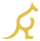 Prednostna os 9: Socialno vključenost in zmanjševanje tveganje revščinePrednostna naložba 9.1.: Aktivno vključevanje, vključno s spodbujanjem enakih možnosti in dejavnega sodelovanja ter izboljševanja zaposljivostiCilj 1 - Vzpostavitev celostnega modela socialne aktivacijeRazvoj in vzpostavitev celovitega modela socialne aktivacije - neposredna potrditev operacijeRazvoj in vzdrževanje aplikacije socialna aktivacija - neposredna potrditev operacijeCilj 2 - Opolnomočenje skupin za približevanju trga delaProjektno učenje mlajših odraslih - PUM-O - neposredna potrditev operacijeRazvoj in izvajanje dolgih programov socialne aktivacije ter povezovanje z zaposlitvenimi programi – 1.JR (februar 2017)  (zaključeno)Razvoj in izvajanje dolgih programov socialne aktivacije ter povezovanje z zaposlitvenimi – programi- 2. JR (april 2017)  (zaključeno)Razvoj in izvajanje kratkih programov socialne aktivacije ter povezovanje z zaposlitvenimi programi – 3.JR (april 2017)  (zaključeno)Razvoj in izvajanje programov socialne aktivacije – 4.JR (november 2017) (zaključeno)Razvoj in izvajanje programov socialne aktivacije - 5.JR (zaključen javni razpis; maj 2019)Projekt Socialna aktivacija »AS - Aktiviraj Se!Borštnikov program socialne aktivacijeŽiva sreča – pikapolonicaIzkoristi svoj potencialMotivacija – Odgovornost – Spremembe – TrajnostAktivni odnosi II – opolnomočenje in socialna aktivacija migrantskih ženskProgram socialne aktivacije za ženske iz albanskega kulturnega okolja: Aktivno živim v SlovenijiSocialna aktivacija GorenjskeMrežni pristop k opolnomočenju ranljivih ciljnih skupin in približevanju na trg dela skozi programe socialne aktivacije v Pomurski regijiSocialna aktivacija albansko govorečih žensk 2019-2022Socialna aktivacija v Posavju 2019-2022Točka SoDELOVANJAZa enakopravnost, za zaposlovanje, za ženske, za RominjeZ medsektorskim povezovanjem do izboljšanja zaposljivostiSocialna aktivacija ZasavjaS kompetencami do večjih zaposlitvenih možnosti na trgu delaAktiviraj se v novem mestu in ČrnomljuZmorem samaZaupaj si – Patja andi tuteAktivni za prihodnost – projekti socialne aktivacije na Kočevskem 2019-2022Javni razpis za vzpostavitev večnamenskih romskih centrov (zaključen javni razpis)Večnamenski romski center Večnamenski romski center Drom- Romano center bogo lače nameni DromVečnamenski center VejarVečnamenska romska postajaVečnamenski romski center – Khameskoro Kher KočevjeVečnamenski romski center DolinskoVečnamenski romski center Novo mestoRazvoj in izvajanje programov socialne aktivacije - 6.JR (dodatni JR) (januar 2022)Javni razpis za sofinanciranje projektov »Razvoj in izvajanje prehoda mladih s posebnimi potrebami na trg dela« (zaključen javni razpis)Prehod mladih – projekt koordinacije Prehod mladih – 14 projektov prehodaCilj 3 - Preprečevanje zdrsa v revščino oziroma socialno izključenost in zmanjševanje neenakosti v zdravjuJavni razpis za sofinanciranje projektov večgeneracijskih centrov (zaključen javni razpis)Večgeneracijski center Planet generacijVečgeneracijski center ŠtajerskaDogaja se! Center aktivnosti KoroškeVečgeneracijski center LjubljanaSocio - večgeneracijski centerVečgeneracijski center GorenjskeVečgeneracijski center PosavjeVGC Goriške – Svetla stran življenjaVečgeneracijski center SkupajMarela - Večgeneracijski center Dolenjske in Bele KrajineVečgeneracijski center PomurjaVečgeneracijski center ZasavjeVečgeneracijski center Primorsko notranjske regijeVečgeneracijski center MorjeJavni razpis za sofinanciranje projektov za pomoč najbolj ranljivim skupinam prebivalcev zaradi epidemije COVID-19 in zmanjševanju njenih posledic (zaključen javni razpis)COVID-19 – S socialnim vključevanjem do opolnomočenja otrok, mladostnikov in starejšihCOVID-19 – Poslušamo, ne obsojamo, pomagamo – SOS za đžrtve nasilja v družini 24 ur na danCOVID-19 – Povezani v času COVID-19COVID-19 – Vzpostavitev varnih točk in virtualnih rešitev za opolnomočenje žrtev nasilja, otrok in mladostnikovCOVID-19 – Učenje uporabe IKT, opozarjanje na posledice šolanja na daljavo za romske otroke, mladostnike in družine ter razvoj kriznih namestitev za ranljive skupine COVID-19COVID-19 – Varovalna mreža Nadškofijske karitas Maribor za pomoč najbolj ranljivim skupinam ob pojavu COVID-19 za Podravsko in Koroško regijoCOVID-19 – Pomoč ljudem s težavami v duševnem zdravju kot podpora pri blaženju posledic zaradi epidemije COVID-19COVID-19 – Učna pomoč in psihosocialna pomoč družiniCOVID-19 – Pomoč ranljiv za boljše vključevanje v času Covid-19COVID-19 – Povezani do pomoči in moči za premagovanje stisk zaradi pojava epidemije COVID-19COVID-19 – VAU- Vključeni.Aktivni.Uresničeni. Opolnomočenje in družabništvo za ranljive skupine, prizadete zaradi epidemije covid-19COVID-19 – S sodobni pristopi krepimo moč starejšim ljudem, osebam z demenco in njihovim svojcem v obdobju COVID-19COVID-19 – Varovalna mreža Škofijske karitas Celje za pomoč najbolj ranljivim skupinam ob pojavu COVID-19 za Savinjsko in šaleško dolino ter Posavsko in Zasavsko regijoCOVID-19 – Projekt »Ključ« do socialne vključenostiCOVID-19 – Podpora družini za celostno premagovanje stiskCOVID-19 – Psihosocialna pomoč in svetovanje ter pravno socialni servis za ranljive skupine in Primorskem območjuCOVID-19 – Skupaj zmoremo – Paket pomoči družinam, otrokom in mladostnikom zaradi epidemije COVID-19Javni razpis za sofinanciranje nakupa mobilnih enot (osebnih vozil) za izvajanje nalog koordinatorja za obravnavo v skupnosti ter nalog koordinatorja invalidskega varstva (zaključen javni razpis)Nakup mobilnih enot (osebnih vozil) za izvajanje nalog koordinatorja v skupnosti ter nalog koordinatorja invalidskega varstva (14 projektov)Izboljšanje dostopnosti blaga in storitev za invalide z Evropsko kartico ugodnosti za invalide – neposredna potrditev operacijePrednostna naložba 9.2. - Spodbujanje razpoložljivosti cenovno dostopnih, trajnostnih in visoko kakovostnih storitev, vključno z zdravstvenimi in socialnimi storitvami splošnega pomenaCilj 1 - Pilotno preizkušeni pristopi za boljšo integracijo storitev dolgotrajne oskrbeProjektna pisarna za deinstitucionalizacijo – neposredna potrditev operacijePriprava podlag za izvedbo pilotnih projektov, ki bodo podpirali prehod v izvajanje sistemskega zakona o dolgotrajni oskrbi (zaključeno)Javni razpis za sofinanciranje pilotnih projektov »Razvoj in preizkušanje storitev socialnega vključevanja invalidov (zaključen javni razpis)S teboj lahko…(KRVS)Javni razpis za sofinanciranje pilotnega projekta »Razvoj in preizkušanje storitev socialnega vključevanja invalidov v zahodni kohezijski regiji (zaključen javni razpis)Veščine za samostojno življenje (KRZS)Doma na Krasu: podpora samostojnemu življenju s storitvami in programi za odrasle in otroke za samostojno življenje – neposredna potrditev operacijeDeinstitucionalizacija CUDV Črna na Koroškem - neposredna potrditev operacijePrednostna naložba 9.3. - Vlaganje v zdravstveno in socialno infrastrukturo, ki prispeva k razvoju na nacionalni, regionalni in lokalni ravni, zmanjšanju neenakosti pri zdravstvenem statusu, spodbujanje socialne vključenosti z lažjim dostopom do družbenih, kulturnih in rekreacijskih storitev, ter prehodom z institucionalnih storitev na skupnostne oblike storitevCilj 1 – Izboljšanje kakovosti skupnostnih storitev oskrbeJavni razpis za sofinanciranje vlaganj v infrastrukturo namenjeno izvajanju dnevnih oblik varstva/začasnih namestitev za starejše (zaključen javni razpis)Ureditev dnevnega centra SežanaGradnja dnevnega centraDnevno varstvo in začasna namestitev v Domu starejših občanov Novo mestoHiša generacijHiša dobre volje AjdovščinaDnevni center OdranciDnevni center KomenVzdrževanje objekta na lokaciji Vila Napoli v Portorožu za naselitev socialnovarstvenih programov Doma upokojencev IzolaKoroški center skupnostnih storitev KO-RA, Ravne na KoroškemIzgradnja in vzpostavitev dnevnega centra v LogatcuNovogradnja dnevnega centra in začasnih namestitevPrizidava k Lambrechtovem domuHiša GustavEnota za zagotavljanje dnevnih oblik varstva VrhnikaRekonstrukcija podstrešja objekta 1 Doma starejših Rakičan – enota za začasne namestitveRekonstrukcija in prizidava doma ob Savinji Celje z namenom zagotovitve enote za začasne namestitveEnota za zagotavljanje začasnih namestitevUreditev prostorov za začasno namestitev starejših oseb v objektu »Resje«Izgradnja in vzpostavitev enote za začsne namestitve v Domu Petra Uzarja TržičUmestitev dnevnega centra za osebe starejše od 65 let v del pritlične etaže obstoječe stavbe na naslovu Vergerijev trg 3, v KopruDom upokojencev Ptuj enota ŽabjakVzpostavitev enot za namen zagotavljanja dnevnih oblik varstva za osebe starejše od 65 letSkupnostni center Nova Gorica – II.faza (Dogovor za razvoj Goriške razvojne regije) – neposredna potrditev operacijeDeinstitucionalizacija zavoda Dom na Krasu – neposredna potrditev operacijeMreža socialnih storitev in medgeneracijsko sodelovanje (Dogovor za razvoj razvojne regije Posavje) – neposredna potrditev operacijeVzpostavitev ustreznih pogojev za aktivno udeležbo in nastanitve ranljivih skupin (Dogovor za razvoj razvojen regije Jugovzhodna Slovenija) – neposredna potrditev operacijeVzpostavitev stanovanjskih skupin za odrasle osebe z motnjami v duševnem razvoju na območju vzhodne kohezijske regije (CUDV Črna na Koroškem) – neposredna potrditev operacijeDnevno varstvo starejših - Planina (Dogovor za razvoj Gorenjske razvojne regije)– neposredna potrditev operacijePrednostna naložba 9.4. – Spodbujanje socialnega podjetništva in poklicnega vključevanja v socialna podjetja ter socialnega in solidarnega gospodarstva, da bi vsem olajšali dostop do zaposlitveCilj 1 - Pilotno preizkušeni pristopi za boljšo integracijo storitev dolgotrajne oskrbeUčne delavnice – neposredna potrditev operacijeAktivno in povezano za nova delovna mesta in vključujoči družbo - SOCIOLAB - neposredna potrditev operacije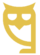 Prednostna os 10: Znanje, spretnosti in vseživljenjsko učenje za boljšo zaposljivostPrednostna naložba 10.1.: Krepitev enake dostopnosti vseživljenjskega učenjaCilj 1 -  Izboljšanje kompetenc zaposlenih za zmanjšanje neskladij med usposobljenostjo in potrebami trga delaKompetenčni centri za razvoj kadrov - neposredna potrditev operacije (zaključeno)Kompetenčni centri za razvoj kadrov (KOC 3.0) - neposredna potrditev operacijeDvig kakovosti sistema vrednotenja neformalno in priložnostni pridobljenih znanj - neposredna potrditev operacijeNeformalno izobraževanje in usposabljanje zaposlenih - neposredna potrditev operacije (zaključeno)Cilj 2 -  Spodbujanje prožnih oblik učenja ter podpora kakovostni karierni orientaciji za šolajočo se  mladino na vseh ravneh izobraževalnega sistemaŠtipendije za deficitarne poklice - neposredna potrditev operacijeJavni razpis za podelitev javnega pooblastila ter sofinanciranje izvajanja regijskih shem kadrovskih štipendij 2016-2022 (zaključen javni razpis)Regijska štipendijska shema – Gorenjska statistična regijaRegijska štipendijska shema – Goriška statistična regijaRegijska štipendijska shema – Statistična regija Jugovzhodna SlovenijaRegijska štipendijska shema – Koroška statistična regijaRegijska štipendijska shema – Obalno-kraška statistična regijaRegijska štipendijska shema – Osrednjeslovenska statistična regijaRegijska štipendijska shema – Podravska statistična regijaRegijska štipendijska shema – Pomurska statistična regijaRegijska štipendijska shema – Posavska statistična regijaRegijska štipendijska shema – Primorsko-notranjska statistična regijaRegijska štipendijska shema – Savinjska statistična regijaRegijska štipendijska shema – Zasavska statistična regijaJavni razpis za sofinanciranje projektov kariernih centrov za mlade (zaključen javni razpis)Karierni plac – Karierni center za mladeJavni razpis za sofinanciranje projekta kariernih centrov za mlade v KRVSVšečKAM in GREM – Karierni center za mladePlatforma za napovedovanje kompetenc – neposredna potrditev operacije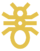 Prednostna os 11: Pravna država, izboljšanje institucionalnih zmogljivosti, učinkovita javna uprava, podpora razvoju NVO ter krepitev zmogljivosti socialnih partnerjevPrednostna naložba 11.2: Krepitev zmogljivosti za vse zainteresirane strani, ki izvajajo politike na področju izobraževanja, vseživljenjskega učenja, usposabljanja in zaposlovanja ter socialnih zadevCilj 2 - Krepitev usposobljenosti socialnih parterjev v procesih socialnega dialoga, zlasti na področju politik trga dela in vseživljenjskega učenjaJavni razpis za sofinanciranje projekta nevladnih organizacij na področju enakih možnosti in diskriminacije (zaključen javni razpis)Za vse / 4All (zaključeno)Javni razpis za sofinanciranje projektov socialnih partnerjev (zaključen javni razpis)TRGOVINKO krepi našo usposobljenost in socialni dialog v trgoviniSkupaj nad izzive trga delaKrepitev kompetenc na področju kolektivnega dogovarjanjaKrepitev usposobljenosti socialnih partnerjev s področja obrti in podjetništvaDialogPlus - Usposobljeni socialni partnerji v obrti in podjetništvu za učinkovit socialni dialogBoljša usposobljenost socialnih partnerjev Za boljši socialni dialogZa krepitev socialnega dialogaPogajalska šola-Usposabljanje delodajalcev za socialni dialogZRNO NAPREDKA- Z znanjem do učinkovitega socialnega dialogaKrepitev kompetenc socialnih partnerjev s poudarkom na delovnopravni zakonodaji in varnosti pri deluDodatni javni razpis za sofinanciranje projektov socialnih partnerjev (zaključen javni razpis)Socialni partner za socialni dialog III – Fleksibilen DI@LOGPrednostna os 15: »Spodbujanje odprave posledic krize v okviru pandemije COVID – 19 in priprava zelenega, digitalnega in odpornega okrevanja gospodarstva«REACT-EU: Javni razpis za sofinanciranje vlaganj v infrastrukturo za krepitev odpornosti izvajalcev institucionalnega varstva, upoštevajoč deinstitucionalizacijoJavni razpisi in javna naročila:Večgeneracijski centri (zaključen razpis)*Regijske štipendijske sheme (zaključen razpis)* Podpora deležnikom na trgu dela (zaključen razpis)*Javni razpis za sofinanciranje projektov podaljševanja delovne aktivnosti in zmanjševanje odsotnosti z dela (zaključen razpis)*Razvoj in izvajanje dolgih programov socialne aktivacije ter povezovanja z zaposlitvenimi programi (zaključen razpis)*Razvoj in izvajanje kratkih programov socialne aktivacije ter povezovanja z zaposlitvenimi programi (zaključen razpis)*Dodatni javni razpis za sofinanciranje projektov »Razvoj in izvajanje dolgih programov socialne aktivacije ter povezovanje z zaposlitvenimi programi« (zaključen razpis)* Vzpostavitev večnamenskih romskih centrov (zaključen razpis)*Javni razpis za sofinanciranje projektov socialnih partnerjev (zaključen razpis)*Javni razpis za sofinanciranje projektov spodbujanja podjetništva med mladimi 2017-2019 (zaključen razpis)*Javni razpis za sofinanciranje projekta vzpostavitve modela ocene tveganja na delovnih mestih (zaključen razpis)*Javni razpis za sofinanciranje projektov »razvoj in izvajanje prehoda mladih s posebnimi potrebami na trg dela« (zaključen razpis)*Javni razpis za sofinanciranje projektov »Razvoj in izvajanje programov socialne aktivacije« (zaključen razpis)*Javni razpis za sofinanciranje inovativnih projektov za zaposlovanje mladih 2018-2020 (zaključen razpis)*Javni razpis za sofinanciranje projektov podaljševanja delovne aktivnosti in zmanjševanje odsotnosti z dela v KRVS (zaključen razpis)*Javnega razpisa za sofinanciranje projekta nevladnih organizacij na področju enakih možnosti in diskriminacije (zaključen razpis)*Javni razpis za sofinanciranje projektov kariernih centrov za mlade (JR KCM) (zaključen razpis)*Javni razpis za sofinanciranje projekta »Usposabljanje delodajalcev za promocijo varnosti in zdravja pri delu« (Zaključen razpis)*Javno naročilo Razvoj in vzdrževanje aplikacije socialna aktivacija (zaključeno javno naročilo)*Javno naročilo Razvoj pilotnega IKT projekta - podporne tehnologije in ambientalne inteligence za podaljšanje samostojnega življenja (zaključeno javno naročilo)*Javni razpis za sofinanciranje sistema certificiranja družbeno odgovornih podjetij (zaključen razpis)*Javno naročilo Analiza stanja na področju skupnostnih storitev in programov ter ugotavljanje potreb ciljnih skupin in uporabnikov storitev za razvoj modela vzdržnega socialnega podjetništva na tem področju (zaključeno javno naročilo)*Javni razpis za sofinanciranje projekta »Usposabljanje delodajalcev za promocijo varnosti in zdravja pri delu« (zaključen razpis)*Javni razpis »Družbeno odgovoren delodajalec – certifikat družbeno odgovorno podjetje« (zaključen razpis)*Javni razpis »Komunikacijska kampanja za zmanjševanje/odpravljanje medgeneracijskih stereotipov in spodbujanje medgeneracijskega sodelovanja na delovnem mestu« (zaključen razpis)*Javni razpis za sofinanciranje projektov socialne aktivacije (zaključen razpis)*Javni razpis za sofinanciranje projekta kariernih centrov za mlade v KRVS (zaključen razpis)*Javni razpis za sofinanciranje pilotnih projektov »Razvoj in preizkušanje storitev socialnega vključevanja invalidov« (zaključen razpis)Javni razpis »Komunikacijska kampanja za zmanjševanje/odpravljanje medgeneracijskih stereotipov in spodbujanje medgeneracijskega sodelovanja na delovnem mestu« (zaključen razpis) Javni razpis za sofinanciranje pilotnih projektov »Razvoj in preizkušanje storitev socialnega vključevanja invalidov KRZS« (zaključen razpis)Dodatni javni razpis za sofinanciranje projektov socialnih partnerjev (zaključen razpis)Javni razpis za sofinanciranje vlaganj v infrastrukturo namenjeno izvajanju dnevnih oblik varstva/začasnih namestitev za starejše (zaključen razpis) Javni razpis za sofinanciranje projektov za pomoč najbolj ranljivim skupinam prebivalcev zaradi epidemije COVID -19 in zmanjševanju njenih posledic (zaključen razpis)Javni razpis za sofinanciranje nakupa mobilnih enot – osebnih vozil (zaključen razpis)Javni razpis za sofinanciranje vlaganj v infrastrukturo za vzpostavitev stanovanjskih skupin za osebe mlajše od 65 let (zaključen razpis)REACT-EU: JR za sofinanciranje vlaganj v infrastrukturo za krepitev odpornosti izvajalcev institucionalnega varstva, upoštevajoč deinstitucionalizacijo (zaključen razpis)Dodatni javni razpis za sofinanciranje projektov »Razvoj in izvajanje programov socialne aktivacije« - 6.JR (do 18. 10. 2021)Opomba:* Objava zaključenega razpisa se nahaja na arhivskih straneh MDDSZ, ki se od julija 2019 ne posodabljajo več: http://mddsz.arhiv-spletisc.gov.si/si/o_ministrstvu/javne_objave/javni_razpisi_in_javna_narocila/index.html